Прохождение программы в 7 классе в период реализации обученияс использованием дистанционных технологий.(13-17.04.2020)ДатаПредметТемаТемаРекомендации, заданиеФормат отчетаСроки сдачи работы13.04.2020БиологияРазвитие животных с превращением и без превращения.  Л/р №8. «Изучение стадий развития животных и определение их возраста».Развитие животных с превращением и без превращения.  Л/р №8. «Изучение стадий развития животных и определение их возраста».Прочитайте П.47 Выполните лабораторную работу.Фото лабораторной  работы, выполненной на отдельном листке, который будет вложен  тетрадь.WhatsApp89676577485 или на электронную почту Natashapodgornova@yandex.ruДо 15.04.20Лабораторная работа №8 «Изучение стадий развития животных и определение их возраста».Цель работы: изучить стадии развития животных, научиться определять возраст животного.Ход работы.Зарисуйте  чешую рыбу. Определите возраст рыбы (Посчитайте темные круги).                                                          2.  Перепишите и проанализируйте таблицу.3.  Зарисуйте развитие животного с метаморфозом (Стр.245 рис.187). 4.Перепишите текст в работу и вставьте пропущенные слова.При развитии с метаморфозом взрослые особи и их личиночные стадии совершенно ______________        взрослую особь. При развитии без превращения личинка на ______________взрослую особь.Вывод:Лабораторная работа №8 «Изучение стадий развития животных и определение их возраста».Цель работы: изучить стадии развития животных, научиться определять возраст животного.Ход работы.Зарисуйте  чешую рыбу. Определите возраст рыбы (Посчитайте темные круги).                                                          2.  Перепишите и проанализируйте таблицу.3.  Зарисуйте развитие животного с метаморфозом (Стр.245 рис.187). 4.Перепишите текст в работу и вставьте пропущенные слова.При развитии с метаморфозом взрослые особи и их личиночные стадии совершенно ______________        взрослую особь. При развитии без превращения личинка на ______________взрослую особь.Вывод:Лабораторная работа №8 «Изучение стадий развития животных и определение их возраста».Цель работы: изучить стадии развития животных, научиться определять возраст животного.Ход работы.Зарисуйте  чешую рыбу. Определите возраст рыбы (Посчитайте темные круги).                                                          2.  Перепишите и проанализируйте таблицу.3.  Зарисуйте развитие животного с метаморфозом (Стр.245 рис.187). 4.Перепишите текст в работу и вставьте пропущенные слова.При развитии с метаморфозом взрослые особи и их личиночные стадии совершенно ______________        взрослую особь. При развитии без превращения личинка на ______________взрослую особь.Вывод:Лабораторная работа №8 «Изучение стадий развития животных и определение их возраста».Цель работы: изучить стадии развития животных, научиться определять возраст животного.Ход работы.Зарисуйте  чешую рыбу. Определите возраст рыбы (Посчитайте темные круги).                                                          2.  Перепишите и проанализируйте таблицу.3.  Зарисуйте развитие животного с метаморфозом (Стр.245 рис.187). 4.Перепишите текст в работу и вставьте пропущенные слова.При развитии с метаморфозом взрослые особи и их личиночные стадии совершенно ______________        взрослую особь. При развитии без превращения личинка на ______________взрослую особь.Вывод:Лабораторная работа №8 «Изучение стадий развития животных и определение их возраста».Цель работы: изучить стадии развития животных, научиться определять возраст животного.Ход работы.Зарисуйте  чешую рыбу. Определите возраст рыбы (Посчитайте темные круги).                                                          2.  Перепишите и проанализируйте таблицу.3.  Зарисуйте развитие животного с метаморфозом (Стр.245 рис.187). 4.Перепишите текст в работу и вставьте пропущенные слова.При развитии с метаморфозом взрослые особи и их личиночные стадии совершенно ______________        взрослую особь. При развитии без превращения личинка на ______________взрослую особь.Вывод:Лабораторная работа №8 «Изучение стадий развития животных и определение их возраста».Цель работы: изучить стадии развития животных, научиться определять возраст животного.Ход работы.Зарисуйте  чешую рыбу. Определите возраст рыбы (Посчитайте темные круги).                                                          2.  Перепишите и проанализируйте таблицу.3.  Зарисуйте развитие животного с метаморфозом (Стр.245 рис.187). 4.Перепишите текст в работу и вставьте пропущенные слова.При развитии с метаморфозом взрослые особи и их личиночные стадии совершенно ______________        взрослую особь. При развитии без превращения личинка на ______________взрослую особь.Вывод:Лабораторная работа №8 «Изучение стадий развития животных и определение их возраста».Цель работы: изучить стадии развития животных, научиться определять возраст животного.Ход работы.Зарисуйте  чешую рыбу. Определите возраст рыбы (Посчитайте темные круги).                                                          2.  Перепишите и проанализируйте таблицу.3.  Зарисуйте развитие животного с метаморфозом (Стр.245 рис.187). 4.Перепишите текст в работу и вставьте пропущенные слова.При развитии с метаморфозом взрослые особи и их личиночные стадии совершенно ______________        взрослую особь. При развитии без превращения личинка на ______________взрослую особь.Вывод:ДатаПредметПредметТемаРекомендации, заданиеФормат отчетаСроки сдачи работы15.04.2020БиологияБиологияПериодизация и продолжительность жизни животных.П.48,письменно ответить на вопрос №1-2 стр.248Фото ответов в тетради  на WhatsApp89676577485 или на электронную почту Natashapodgornova@yandex.ruДо 18.04.20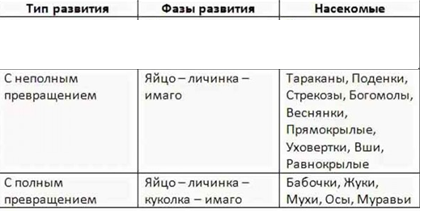 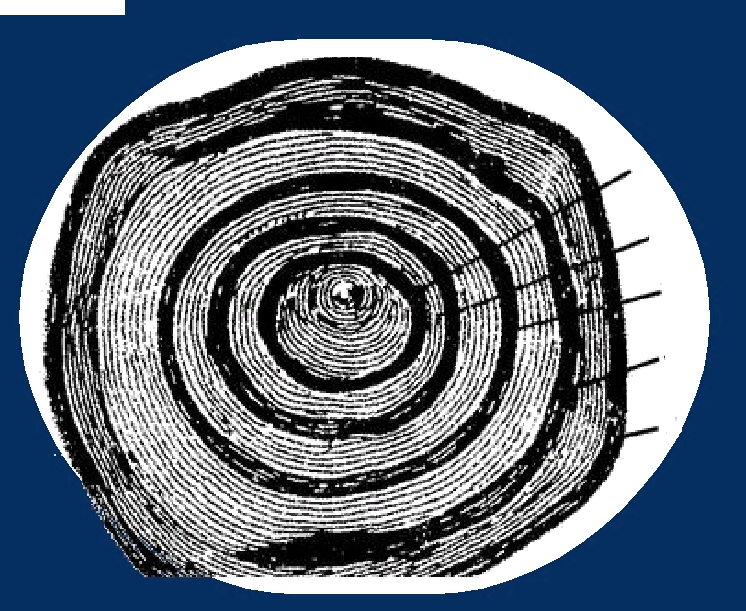 